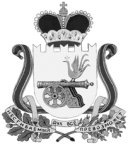 ВЯЗЕМСКИЙ РАЙОННЫЙ СОВЕТ ДЕПУТАТОВРЕШЕНИЕ от 24.08.2022 № 59Об исполнении бюджета муниципального образования «Вяземский район» Смоленской области за 1 полугодие 2022 годаВ соответствии с Бюджетным кодексом Российской Федерации, Уставом муниципального образования «Вяземский район» Смоленской области, Положением о бюджетном процессе в муниципальном образовании «Вяземский район» Смоленской области, Вяземский районный Совет депутатовРЕШИЛ:Информацию об исполнении бюджета муниципального образования «Вяземский район» Смоленской области за 1 полугодие 2022 года принять к сведению.Председатель Вяземского районного Совета депутатов						           В.М. Никулин